Ежемесячный информационный бюллетень №77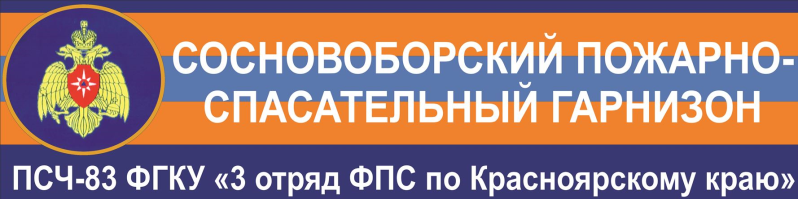 о состоянии противопожарной защиты на территории муниципального образования город Сосновоборск ОБРАЩЕНИЕ НАЧАЛЬНИКА СОСНОВОБОРСКОГО ПОЖАРНО-СПАСАТЕЛЬНОГОГАРНИЗОНАК ЖИТЕЛЯМ И ГОСТЯМ ГОРОДА. Уважаемые жители и гости нашего города, уважаемые граждане!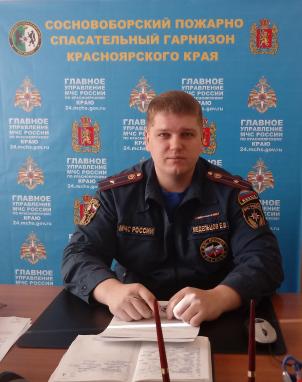 Вовремя сделанный звонок в оперативную службу - пожарно-спасательную, полицию, скорую помощь или в Единую дежурно-диспетчерскую службу может спасти жизнь человеку, вашему близкому или просто прохожему. Эти заветные номера заставляют заучивать даже первоклассников, чтобы маленькие граждане в случае возникшей необходимости тоже могли попросить помощи у компетентных специалистов. Зачастую бывает так, что звонки поступают от хулиганов, которые таким образом развлекаются, не задумываясь над тем, что в те минуты, когда оперативная служба едет на ложный вызов, на другом конце города действительно кому-то нужна помощь.Диспетчеру по телефону порой бывает сложно отличить, говорит ли звонящий правду, а оперативные службы не могут игнорировать, и обязаны реагировать на каждый полученный вызов. Печально, если по приезду оказывается, что помощь не нужна. А между тем эксплуатируется техника, оборудование, понесены беспричинные траты на топливо. Чаще всего подобными забавами грешат подростки, у которых без присмотра родителей возникает желание позабавиться не совсем обычным способом. К сожалению, неразумные дети не осознают, какой ущерб наносят своим необдуманным поступком другим.Ложные звонки занимают телефонную линию и отбирают возможность дозвониться у тех, кому это действительно необходимо.Законодательством определено два вида ложных звонков:1. Преднамеренный вызов – человек осознанно звонит экстренному номеру, когда ему помощь не требуется совсем, а затем наблюдает за действиями приехавших специалистов. Бывают случаи, когда человек вызывает оперативную службу с целью «насолить» кому-нибудь.2. Ошибочный – встречается гораздо чаще, является перестраховочным. К примеру, если вы решите, что вместо водяного пара вдалеке виднеется дым от пожара.В любом случае надеяться на то, что вас не «вычислят» по номеру телефона, глупо. Во всех специальных службах установлены технические средства последнего поколения, которые позволяют определить номер и адрес звонившего. И если шутник сделал это преднамеренно, можно смело утверждать, что наказание найдет своего виновника.Какое предусмотрено наказание?Статья 19.13. КОАП РФ «Заведомо ложный вызов специализированных служб»: Заведомо ложный вызов пожарной охраны, полиции, скорой медицинской помощи или иных специализированных служб - влечет наложение административного штрафа в размере от одной тысячи до одной тысячи пятисот рублей.Казалось бы, сумма не такая большая. Однако стоит взять во внимание, что все зависит от того, насколько велик размах шутки.К примеру, если вы замахнулись на угрозы по поводу заминирования метро, аэропорта или железнодорожного вокзала, вам грозит не только административная ответственность, но и гражданско-правовая, исчисляемая уже в сотни тысяч рублей, а также уголовная –вплоть до 5 лет отбывания наказания в колонии.Кого могут привлечь к ответственности за ложный вызов.Первый вопрос, который может возникнуть после прочтения предыдущей части статьи, – как дело обстоит с детьми, якобы сами не ведающие, что творят, оставляя ложный вызов, допустим, в полиции. Несут ли они наказание? В статье 19.13. КоАП РФ четко указано, что в случае ложной заявки административный штраф обязаны понести:физические лица, достигшие 16-летнего возраста;если правонарушителю еще не исполнилось 16 лет, полная административная ответственность ложится на плечи его родителей.Если доказано, что вина подростка может подпадать под уголовную ответственность, – отвечать подростку придется, начиная с 14 лет.Пожар-страшное бедствие!    Ежегодно в Красноярском крае происходит несколько тысяч пожаров, при которых уничтожаются материальные ценности на миллионы рублей, гибнут люди, в том числе и дети.При пожарах в закрытых жилых помещениях концентрация угарного газа значительно превышает смертельную. Продукты горения особенно опасны, если при отделке, квартиры и изготовлении мебели применялись пластмассы и полимеры. При горении линолеума выделяется сероводород и сернистый газ, при горении мягкой мебели, в которой использован пенополиуретан - выделяется цианид водорода, при горении винипласта - хлорид водорода и оксид углерода, при горении капроновых тканей — цианид водорода. Очень опасно одновременное воздействие на органы дыхания различных токсичных веществ, даже если их концентрация значительно ниже предельно допустимой. Кроме распространения ядовитого дыма загорание опасно еще и тем, что огонь с большой скоростью распространяется по всей квартире. При возникновений, пожара продукты горения движутся в сторону лестничных клеток и шахт лифтов, распространяются по системе вентиляции. В течение короткого времени, квартиры расположенные выше горящей, полностью задымляются. Находиться в таких помещениях без средств защиты органов дыхания невозможно, тем более что квартиры сейчас герметичны, т.е. пластиковые окна и входные металлические двери не пропускают дым до тех пор, пока не наступает их разрушение. В очаге пожара температура превышает 1000 градусов, в связи с чем меняются свойства таких, казалось бы, надёжных материалов, как сталь, бетон — корёжатся, лопаются стальные конструкции, рушатся перекрытия — что является, ещё одной причиной гибели людей. Это всё усугубляется ещё и тем, что зачастую дворы жилых и административных зданий заставлены автомобилями, особенно в ночное время и пожарной технике практически невозможно подъехать к нужному месту, а это дополнительно потраченное  время для пожарных, когда счёт идёт буквально на секунды.Каждый житель должен знать, что при возникновении пожара необходимо в первую очередь сообщить в пожарно-спасательную службу(пожарную охрану). Если вы позвонили в пожарно-спасательную службу, увидев или просто заподозрив, что возник пожар, нужно сообщить:-точный адрес;-что горит (квартира, подвал, чердак, строения около дома и т. д.); -если квартира — на каком этаже и, желательно, какой подъезд;-фамилию и контактный телефон для возможного уточнения информации в пути следования пожарной машины;После вызова пожарно-спасательной службы необходимо (если это возможно) отправить встречающего пожарные машины, организовать спасание людей и приступить к тушению пожара имеющимися средствами.Запомните, что во время пожара нельзя открывать окна, двери в горящем помещении, так как приток свежего воздуха способствует распространению огня.Запомните, что даже при небольшом очаге загорания нужно сообщать в пожарно-спасательную службу. Бывает, что люди, переоценив свои возможности, пытаются погасить пожар своими силами, не привлекая пожарных, не справляются с огнем и в результате неумелых или неправильных действий огонь распространяется на огромные площади. Поэтому твердо запомните: в первую очередь нужно сообщить в пожарно-спасательную службу. А еще лучше - соблюдайте правила пожарной безопасности и предупреждайте возникновение пожара.Требования безопасности при пользовании печным и котельным отоплением.Уже вступила в свои права зима: преобладают отрицательные температуры, устанавливается снежный покров. С началом отопительного сезона количество пожаров, в районах индивидуального малоэтажного строительства, от печного отопления возрастает, и неправильная эксплуатация печей становится одной из причин пожаров в зимний период. Каждая печь представляет собой огнедействующий очаг. Печи и дымоходы обычно связаны с конструкциями зданий, а возле отопительных приборов нередко расположены горючие материалы. Причины возникновения пожаров от печного отопления делятся на четыре группы: 1. Возгорание частей зданий от непосредственного воздействия пламени, топочных газов, искр на конструкции, введенные в отопительное устройство. Это может произойти через трещины и неплотности в кладке печи, дымоходов и их разделках.2. Возгорание и тепловое самовозгорание частей здания в результате прогрева (перекала) исправных печей и дымоходов при отсутствии или недостаточности разделок, отступок расстояний между отопительными устройствами и строительными конструкциями.3. Возгорание и тепловое самовозгорание предметов и материалов, находящихся в непосредственной близости к неисправным или перегретым отопительным приборам и дымоходам. 4. Возгорание частей зданий, предметов, материалов в результате попадания горящего топлива, углей, искр, действия лучистой энергии или конвекции через топочные или другие эксплуатационные отверстия печей и дымоходов, (в том числе использование ЛВЖ для растапливания печей). Напоминаем правила пожарной безопасности, строительные нормы и требования к устройству и эксплуатации бытовых отопительных приборов: 1. Перед началом отопительного сезона все печи должны быть проверены, а в случае неисправности – отремонтированы. Эксплуатация неисправных печей приводит к пожару. Кладку печи, ее ремонт должен производить квалифицированный специалист по печному отоплению. Даже устанавливаемые импортные котельные установки необходимо обслуживать, главное - не поручайте данную работу случайным людям. Опасно эксплуатировать печи и котлы имеющие трещины, повреждения арматуры, уплотнителей, теплоизоляции и кирпичной кладки, а также дымоходов. 2. Одной из причин возникновения пожара может стать горение сажи в дымоходе. Необходимо перед началом, а также в течение всего отопительного сезона очищать дымоходы и печи от сажи, топки нужно чистить не реже одного раза в три месяца. 3. Печи должны иметь установленные нормами противопожарные разделки (отступки) от горючих конструкций здания. 4. Около каждой печи и котла на полу должен быть прибит предтопочный металлический лист размером 70 на 50 сантиментов, широкой стороной к печи. Предтопочный лист не должен иметь прогаров и повреждений.5. Опасно хранить на печи домашние вещи, сушить дрова. Расстояние от печи до домашних вещей и мебели должно быть не менее 0.7 метров, а от топочного отверстия – не менее 1.25 метра. 6. Не перекаливайте печи и не засыпаете топлива в котлы больше положенного инструкцией. При сильных морозах, топите печь несколько раз в день. Не топите печь (или котёл) топливом, на применение которого она не предназначена. 7. На чердаках все дымовые трубы и стены, в которых проходят дымовые каналы, должны быть побелены, желательно, чтобы был смонтирован искрогаситель.При эксплуатации отопительных печей запрещается: - пользоваться печами, котлами, каминами, имеющими трещины, неисправные дверцы, недостаточные разделки от дымовых труб до деревянных конструкций стен, перегородок и перекрытий; - оставлять без присмотра топящиеся печи, а также поручать надзор за ними малолетним детям; - применять для розжига бензин, керосин и другие, легковоспламеняющиеся и горючие жидкости; - перекаливать печи, а также сушить на них дрова, одежду и другие материалы; - располагать топливо, другие горючие вещества и материалы на предтопочном листе; - топить углем, коксом, солярой, отработанным маслом, газом и т.д. печи, не предназначенные для этих видов топлива; - использовать вентиляционные и газовые каналы в качестве дымоходов; - применять для топки дрова, длина которых превышает размеры топливника, топить печи с открытыми дверьми. Соблюдайте правила безопасности при пользовании печным и котельным отоплением! Берегите себя и жизнь своих близких! Требования безопасности при пользовании обогревательными приборами.Несоблюдение правил использования электронагревательными приборами может стать причиной пожаров.  Наиболее распространенной причиной пожаров, вызванных электробытовыми приборами  является перегрев окружающих предметов и материалов, расположенных вблизи электронагревательных приборов, продолжительное время находящихся во включенном состоянии, оставленных без присмотра или под «присмотром» малолетних детей. Пожарная опасность большинства электронагревательных приборов заключена в нагреве их нижней части и боковых поверхностей до температур, достаточных для воспламенения древесины, текстиля и других сгораемых материалов.Бытовые электронагревательные приборы  необходимо устанавливать на негорючее основание (подставку) достаточной толщины, которую нельзя укрывать пленкой, клеенкой, бумагой, а также горючими облагораживающими покрытиями.Большую пожарную опасность представляют собой электроплитки с открытыми спиралями, излучающими лучистую энергию в окружающую среду и нагревающими близко расположенные предметы. Менее опасны электроплитки с закрытой спиралью, но и у них металлические конфорки и трубки со спиралями при перегреве раскаляются до красного свечения. Поэтому устанавливать электрическую плитку и другие электронагревательные приборы следует не ближе 0,5  м от любых горючих предметов домашнего обихода.Подключать все электроприборы к электрической сети следует только с помощью штепсельных соединений – розетки и вилки, присоединенной к электрошнуру. Подсоединение к розетке электроприборов без вилки, с помощью концов оголенных жил шнура категорически запрещается. Это может привести к короткому замыканию и указанным ранее последствиям, а также к поражению электрическим током.Повышенную пожарную опасность имеют отражательные печи с рефлектором, которые широко применяют для поддержания необходимой температуры в помещениях в весенний и осенний периоды года, когда не используют системы отопления, а также при похолодании.Нельзя применять различные самодельные электрические обогревательные устройства. При пользовании ими электрическая сеть  подвергается длительной значительной перегрузке, что очень часто приводит к воспламенению изоляции электропроводки и пожарам.При эксплуатации электронагревательных и отопительных приборов:не пользуйтесь поврежденными розетками, выключателями и другими электроустановочными приборами;не включайте в одну розетку одновременно несколько электроприборов;не пользуйтесь утюгами, электроплитками, электрочайниками и другими электронагревательными приборами, не имеющими устройств тепловой защиты, без подставок из негорючих теплоизоляционных материалов, исключающих опасность возникновения пожара;не применяйте для обогрева нестандартные (самодельные) электронагревательные приборы;не используйте некалиброванные плавкие вставки (жучки) или другие самодельные аппараты от перегрузки и короткого замыкания;не эксплуатируйте электронагревательные приборы при отсутствии или неисправности терморегуляторов, предусмотренных конструкцией.МЧС РОССИИ ПРЕДУПРЕЖДАЕТ!Внимание-обморожение! Уважаемые жители и гости нашего города, уважаемые родители! С наступлением сильных холодов в приёмные отделения больниц все чаще попадают люди с симптомами обморожений. Обморожения возникают в холодное осеннее и зимнее время при температуре окружающей среды ниже минус 10,особенно при длительном нахождении на улице, например прогулках по лесу, рыбалке и т.п. Зачастую обморожение и переохлаждение получают люди в нетрезвом состоянии, а не редко и вовсе замерзают на улице. В случае, если вы видите зимой лежащего на лавочке или в снегу человека – не проходите мимо, вызовите скорую помощь или наберите 112 и передайте на ЕДДС информацию, а дальше диспетчера ЕДДС сами вызовут необходимую оперативную службу.Признаки обморожения:* Обморожение 1 степени -  пораженный участок кожи бледный, после согревания покрасневший, развивается отек;*	Обморожение 2 степени – первые признаки совпадают с признаками обморожения 1 степени, однако, в первые дни образуются пузыри, наполненные прозрачным содержимым;*	Обморожение 3 степени -  в первые дни образуются пузыри, наполненные кровяным содержимым, дно их сине-багровое, нечувствительное. Происходит гибель всех элементов кожи с образованием рубцов;*	Обморожение 4 степени – омертвевают все мягкие ткани, нередко поражаются кости и суставы. Поврежденный участок резко синюшный, отек развивается сразу после согревания. Происходит омертвение (гангрена) тканей.Ваши действия при оказании помощи:- Уберите пострадавшего с холода;- Закройте сухой термоизолирующей повязкой для уменьшения скорости отогревания;- Согревайте только неотмороженные участки тела;- Дайте пострадавшему обильное тёплое и сладкое питьё;- Дайте пострадавшему обезболивающую таблетку;- Вызовите «Скорую помощь» или отвезите пострадавшего в больницу, где ему будет оказана квалифицированная помощь, от своевременности которой во многом зависит исход выздоровления.Берегите себя и своих близких, и пусть беда никогда не придёт в Ваш дом.Телефон Единой дежурно-диспетчерской службы (ЕДДС) – 112(с любого телефона), при любых происшествиях вы можете позвонить по этому номеру, и Вам помогут и передадут необходимую информацию в необходимую для Вас оперативную службу.МЧС РОССИИ ПРЕДУПРЕЖДАЕТ!Внимание! – Тонкий лёд!Поздней осенью, в наших широтах уже наступает время, когда температура воздуха держится в минусовых отметках, изредка поднимаясь до положительных значений. Постепенно начинается становление льда  на большинстве водоемах и реках. Начался период, когда выход на ещё не окрепший лёд в очень опасен, кроме того, даже без установления ледяного покрова водоём опасен тем, что вода в нём уже остыла и попавший в воду человек может получить переохлаждение. Пожарно-спасательная служба заблаговременно предупреждает всех об опасности водоёмов в этот период.Вначале становления ледяного покрова, лёд появляется на берегах водоёмов со стоячей водой, постепенно охватывая весь водоём, позже он появляется и на реках. В этот период у рыбаков начинается ажиотаж – первым в этом году попробовать подлёдную рыбалку. У детей начинаются смертельно опасные игры – типа «крепкий ли лёд» или «кто дальше по льду пройдёт» и т.п. Не делайте глупостей, этот неоправданный риск не стоит вашей жизни !Никогда нельзя забывать о серьезной опасности, которую таят в себе замерзшие водоемы. Лед очень коварен, особенно на реках. Не торопитесь выходить на лед, он может только казаться прочным, а на самом деле быть тонким, слабым и не выдержать тяжести не только взрослого человека, но и ребенка. • Следует остерегаться мест, где лед запорошен снегом, под снегом лед нарастает медленнее. Бывает так, что по всему водоему толщина открытого льда более 10 см, а под снегом - 3 см.• Необходимо помнить, что выходить на осенний лед можно с максимальной осторожностью, во всех случаях, прежде чем сойти с берега на лед, необходимо внимательно осмотреться, наметить маршрут движения и возможного возвращения на берег.• В местах, где быстрое течение, вблизи выступающих на поверхность кустов, осоки, травы, где имеются родники или ручей впадает в водоем, образуются промоины, проталины или полыньи. Здесь вода покрывается очень тонким льдом.• Безопаснее всего переходить водоем по прозрачному с зеленоватым или синеватым оттенком льду при его толщине не менее 7 см.• Прежде чем встать на лед нужно убедиться в его прочности, используя для этого пешню или палку. Во время движения пешней (палкой) ударяют по льду впереди и по обе стороны от себя по несколько раз в одно и то же место.• Если  вы видите чистое, ровное, не занесенное снегом место, значит, здесь может быть полынья или промоина, покрытая тонким свежим льдом.• Если на ровном снеговом покрове темное пятно, значит под снегом - неокрепший лед.• Очень опасно скатываться на лед с обрывистого берега, особенно в незнакомом месте. Даже заметив впереди себя полынью, прорубь, пролом во льду или иную опасность, бывает трудно затормозить или отвернуть в сторону, особенно, если катаются маленькие дети.• Для катания на санках, лыжах, коньках необходимо выбирать места с прочным ледяным покровом, предварительно обследованным взрослыми людьми.• Необходимо соблюдать особую осторожность на льду в период оттепелей, когда даже зимний лед теряет свою прочность.ПОМНИТЕ !     • Человек может погибнуть в результате переохлаждения через 15-20 минут после попадания в воду.Внимание гололёд!На дворе последний месяц календарной осени, но фактически уже наступает зима. В этот период нелишне будет напомнить автолюбителям и пешеходам о правилах безопасного поведения на улицах, сделав акцент на опасности, связанные, прежде всего с плохими погодными условиями и отрицательными температурами.Главное правило поведения на дороге в такое время — удвоенное внимание и повышенная осторожность!С наступлением зимы день становится всё короче. Темнеет рано и очень быстро. В сумерках и в темноте значительно ухудшается видимость. В темноте легко ошибиться в определении расстояния, как до едущего автомобиля, так и до неподвижных предметов. Часто близкие предметы кажутся далекими, а далекие — близкими. Случаются зрительные обманы: неподвижный предмет можно принять за движущийся, и наоборот. Поэтому в сумерках и темноте будьте особенно внимательны. Переходите только по подземным, надземным или регулируемым переходам. А в случае их отсутствия — при переходе увеличьте безопасное расстояние до автомобиля.В нашем регионе, поздней осенью зачастую днём может идти снег с дождём, к вечеру и ночью образовавшиеся на дороге лужи замерзают и дорога становится очень скользкой! В такое время водители должны быть предельно осторожны. А пешеходам при переходе через проезжую часть лучше подождать, пока не будет проезжающих машин. Ни в коем случае не бежать через проезжую часть, даже на переходе! Переходить только шагом и быть внимательным.Начавшийся снег может засыпать землю, вплодь до образования сугробов. В снегопады заметно ухудшается видимость, появляются заносы, ограничивается и затрудняется движение пешеходов и транспорта. Снег залепляет глаза пешеходам и мешает обзору дороги. Для водителя видимость на дороге тоже ухудшается.В городах улицы посыпают специальными химикатами или смесями, чтобы не образовывался снежный накат. В результате даже в умеренный мороз проезжая часть может быть покрыта снежно-водяной кашей, которую в виде взвеси поднимают в воздух колеса проезжающего транспорта. Взвесь оседает на ветровых стеклах автомобилей, мешая водителям следить за дорожной обстановкой. В такой ситуации водителю еще сложнее заметить пешехода!Яркое солнце, как ни странно, тоже помеха. Яркое солнце и белый снег создают эффект бликов, человек как бы «ослепляется». Поэтому нужно быть крайне внимательным.В снежный накат или гололед повышается вероятность «юза», заноса автомобиля, и, самое главное — непредсказуемо удлиняется тормозной путь. Поэтому обычное (летнее) безопасное для перехода расстояние до машины нужно увеличить в несколько раз.Количество мест закрытого обзора зимой становится больше. Сугробы на обочине, сужение дороги из-за неубранного снега, стоящая заснеженная машина мешают увидеть приближающийся транспортЗначит, нужно быть крайне внимательным, вначале обязательно остановиться и, только убедившись в том, что поблизости нет транспорта, переходить проезжую часть.Теплая зимняя одежда мешает свободно двигаться, сковывает движения. Поскользнувшись, в такой одежде сложнее удержать равновесие. Кроме того, капюшоны, мохнатые воротники и зимние шапки также мешают обзору.Не стойте рядом с буксующей машиной! Не пытайся ее толкать! Из-под колес могут вылететь куски льда и камни. А главное — машина может неожиданно вырваться из снежного плена и рвануть в любую сторону.Граждане, будьте осторожны на дорогах, от этого зависит Ваша жизнь и здоровье.ИНФОРМАЦИЯ ОТ ПОЖАРНО-СПАСАТЕЛЬНОЙ СЛУЖБЫ.Зимняя дорога.В выходные дни многие автомобилисты планируют совершить поездки к родственникам в деревню, на отдых в какой-нибудь дом отдыха, загородный дом или дачу и т.д. Если летом с такими поездками особых проблем нет, то зимой нередко такие поездки могут стать экстремальными. Не редки случаи, когда зимой в машинах замерзают целыми семьями. Чаще всего это случается в непогоду или сильный мороз, но бывает и не сильно холодно, но место поломки или вынужденной остановки по ряду сложившихся обстоятельств оказалось безлюднымНе каждая машина располагает автономным отопителем, а если зимой глохнет мотор вдали от дома, салон в машине выстывает моментально. Обиднее всего замерзнуть в легкий мороз, до -10 градусов, а ведь и такие случаи бывали. Так что в дальней дороге важно предусмотреть каждую мелочь, которая может не только помочь доехать до пункта назначения, но и спасти жизнь.Каким образом стоит обезопасить себя и своих родных и подготовиться к таким зимним путешествиям?Вот примерный перечень неписанных правил, которые придумали не мы, а сами автомобилисты на основе жизненного опыта:Во-первых - автомобиль должен быть исправен !Во-вторых - если на улице непогода или температура ниже -250 -300  – может, стоит вообще отложить дальнюю поездку, тем более если вы хотите взять с собой детей?В третьих – если уже собрались ехать, предупредите родственников, что вы выехали, через сколько времени приедете и, что обязательно позвоните как доберётесь до места или будете звонить, например, каждые 4 часа. Это нужно для того, чтобы в случае поломки автомобиля или других неблагоприятных обстоятельствах, произошедших с вами, если у вас не будет возможности сообщить о них (например, связи нет), родственники начали бить тревогу.В четвёртых – автомобиль должен быть заправлен топливом не только-только на поездку, а с запасом и в багажнике, если поездка дальняя - неплохо иметь хотя бы небольшую канистру с топливом.В пятых - зимой в каждом автомобиле, который отъезжает от  города более чем на 50 км, необходимо иметь:- хороший буксировочный трос;- небольшой запас еды и воды;-стандартные  огнетушитель, аптечка первой помощи.-фонарик, складной нож, туристический топорик, складная лопата;-компрессор-насос, набор необходимых ключей - обязательно баллонник, домкрат, запаску;-спички или зажигалка, сухое горючее, а лучше примус или паяльную лампу;-одеяло или сменная одежда.Надеемся, наши советы вам помогут.Пусть ваша дорога будет безопасной!Памятка пожарной безопасности для граждан проживающих в ИЖС, владельцев участков в ДНТ и СНТ.На территориях жилых домов, дачных и садовых поселков, общественных и гражданских зданий не разрешается оставлять на открытых площадках и во дворах тару (емкости, канистры и т.п.) с ЛВЖ и ПК, а также баллоны со сжатыми и сжиженными газами.В индивидуальных жилых домах, квартирах и жилых комнатах допускается хранение (применение) не более 10 л ЛВЖ и ПК в закрытой таре. ЛВЖ и ЗГЖ в количестве более 3 л должны храниться в таре из негорючих и небьющихся материалов. Не допускается хранение баллонов с горючими газами (далее - ГГ) в индивидуальных жилых домах, квартирах и жилых комнатах, а также на кухнях, на путях эвакуации, в цокольных этажах, в подвальных и чердачных помещениях, на балконах и лоджиях.Газовые баллоны (рабочий и запасной) для снабжения газом бытовых газовых приборов (в том числе кухонных плит, водогрейных котлов, газовых колонок) должны, как правило, располагаться вне зданий в пристройках (шкафах или под кожухами, закрывающими верхнюю часть баллонов и редуктор) из негорючих материалов у глухого простенка стены на расстоянии не ближе 5 м от входов в здание, цокольные и подвальные этажи.Размещение и эксплуатация газобаллонных установок, в состав которых входит более двух баллонов, а также установок, размещаемых внутри зданий для проживания людей, должны осуществляться в соответствии с требованиями действующих нормативных документов по безопасности в газовом хозяйстве.У входа в индивидуальные жилые дома (в том числе коттеджи, дачи), а также в помещения зданий и сооружений, в которых применяются газовые баллоны, размещается предупреждающий знак пожарной безопасности с надписью «Огнеопасно. Баллоны с газом».  При использовании установок для сжигания ГГ запрещается:- эксплуатация газовых приборов при утечке газа;- присоединение деталей газовой арматуры с помощью искрообразующего инструмента;- проверка герметичности соединений с помощью источников открытого пламени (в том числе спички, зажигалки, свечи);- проведение ремонта наполненных газом баллонов.При закрытии дач, садовых домиков на длительное время электросеть должна быть обесточена, вентили (клапаны) баллонов с газом должны быть плотно закрыты.Сельские населенные пункты, садоводческие товарищества и дачно-строительные кооперативы с количеством усадеб (участков) не более 300 для целей пожаротушения должны иметь переносную пожарную мотопомпу, с количеством усадеб (участков) от 300 до 1000 - прицепную пожарную мотопомпу, а с количеством усадеб (участков) свыше 1000 - не менее двух прицепных пожарных мотопомп.Не допускается прокладка и эксплуатация воздушных линий электропередачи (в том числе временных и проложенных кабелем) над горючими кровлями, навесами, а также открытыми складами (штабелями, скирдами и др.) горючих веществ, материалов и изделий.При наличии на территории объекта или вблизи его (в радиусе 200 м) естественных или искусственных водоисточников (реки, озера, бассейны, градирни и т.п.) к ним должны быть устроены подъезды с площадками (пирсами) с твердым покрытием размерами не менее 12 х 12 м для установки пожарных автомобилей и забора воды в любое время года. Поддержание в постоянной готовности искусственных водоемов, подъездов к водоисточникам и водозаборных устройств возлагается на соответствующие организации (в населенных пунктах - на органы местного самоуправления).Рекомендуется у каждого строения устанавливать емкость (бочку) с водой или иметь огнетушитель.Федеральная противопожарная служба информирует!В СЛУЧАЕ ПОЖАРА ИЛИ ПОЯВЛЕНИЯ ДЫМА НЕМЕДЛЕННО СООБЩИТЕ В ПОЖАРНО-СПАСАТЕЛЬНУЮ СЛУЖБУ ПО ТЕЛЕФОНУ, УКАЗАВ ТОЧНЫЙ АДРЕС, СВОЮ ФАМИЛИЮ И КОНТАКТНЫЙ ТЕЛЕФОН.Единый бесплатный телефон службы спасения – 112.По этому номеру можно позвонить, даже если в мобильном телефоне не установлена SIM-карта или нет денег на счёте!Введены в действие новые номера для вызова специальных оперативных служб:-101 Пожарная охрана-102 Полиция-103 Скорая помощь-104 Газовая службаСоблюдение мер пожарной безопасности является основой Вашей безопасности, безопасностиваших родных и окружающих.Выпускается только в электронном виде, бесплатно.Электронный тираж неограничен, распространениеэлектронного выпуска приветствуется.Выпуск от №76от 10 ноября2019 годаВыпускается ПСЧ-83 ФГКУ «3 отряд ФПС по Красноярскому краю»Адрес: Красноярский край, г. Сосновоборск,ул. Заводская, 1/19, тел. 3-42-01